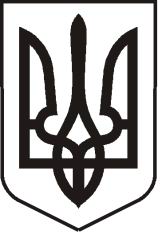 У К Р А Ї Н АЛ У Г А Н С Ь К А    О Б Л А С Т ЬП О П А С Н Я Н С Ь К А    М І С Ь К А    Р А Д АШ О С Т О Г О   С К Л И К А Н Н ЯРОЗПОРЯДЖЕННЯміського  голови01.04. 2019                      м. Попасна                                         №02-02/66Про надання матеріальної допомоги           	Розглянувши заяви  Лагеря В.М.,  Падій Л.Д., Липового О.А., Калашнікової О.М., Шингірій С.О.,   Семіна В.Б.,   Загводської О.М.,  Трет᾿якова М.А.,  Гелевері Н.О.,     Бушиної В.П., Савіної Л.І., Сафонова М.Г., Калініної Р.С., Суркової Л.О.,  Орел Н.П., Єремейчук В.В., Подворотньої Л.І., Шпак Л.Ю., Бородавкіної Г.М., Самойленко О.І., Міщенко Н.П.,  Шемякіної Л.І.,  Скрипнік Г.М.,    Шетілової Н.С., Бурілової В.Ф., Молчанової В.Я., Кішмарьової Н.В.,  Валики В.І., Михальської Т.П., Бодавського Г.В., Дем᾿янцева В.О.,  Рибальченко Г.М.,  Толмачової Г.О., Семенка О.І., Бойка О.Д., Мірошиної Р.І., Черкаського О.П.,  Бобер З.П., Кари С.В., Назарової В.В., Сініченка І.М., Агафонової В.М., Галія М.М., Неймана Г.А., Соловйова Ю.М., Федорова В.І., Поліщука М.Д., Гладиша М.Т., Лук᾿янчикова В.І., Гуріна П.П., Бабенка О.В., Альгєєра С.О., Тютюникова В.Л., Уварова С.В., на підставі    рішення    80   сесії   міськради   від  27.10.2016  №  80/21 «Про затвердження Положення про виплату матеріальної допомоги з коштів міського бюджету і персонального складу  комісії  з виплати  матеріальної допомоги з коштів міського  бюджету (у новій редакції)» (зі змінами), протоколу  засідання комісії від  25.03.2019 № 3, актів обстеження матеріально-побутових умов та інших наданих документів:1.Надати матеріальну допомогу   на  придбання медикаментів  та  з інших причин наступним громадянам:  Лагер  Нелі Миколаївні, яка мешкає в м.Попасна, вул. Донецька,3/54, у розмірі 500,00 (п’ятсот) грн. ( для  тяжкохворого чоловіка Лагеря Віктора  Миколайовича, який мешкає по вул. Донецька,3/54   – на придбання медикаментів та памперсів)Падій  Лідії Дмитрівні, яка мешкає в м.Попасна, вул. Шингірій,77, у розмірі  500,00 (п’ятсот) грн.   Липовому Олегу Анатолійовичу, який мешкає в м.Попасна, вул. Нагорна,9, у розмірі  250,00 (двісті п’ятдесят) грн.  Калашніковій Ользі Миколаївні, яка мешкає  в м.Попасна, вул. Паславського,131,у розмірі 250,00 (двісті п’ятдесят) грн.  Шингірій Світлані Олексіївні, яка мешкає  в м.Попасна, вул. Красних партизан,45/4, у розмірі 1000 (одна тисяча) грн.  Семіну Володимиру Борисовичу, який мешкає в м.Попасна, вул. Паславського,142, у розмірі 1000 (одна тисяча) грн.  Загводській  Олександрі Миколаївні, яка  мешкає в м.Попасна,                             вул. С.Мамонтова,36,  у розмірі  250,00 (двісті п’ятдесят) грн.   Трет᾿якову Миколі Анатолійовичу, який   мешкає   в м.Попасна,                            вул.  Первомайська,3/3, у розмірі 1000 (одна тисяча) грн.   Гелевері Наталії Олександрівні, який мешкає в м.Попасна, вул. Д.Бєдного,34, у розмірі 1000 (одна тисяча) грн.  Бушиній Валентині Павлівні, яка мешкає в м.Попасна, вул. Героїв Чорнобиля,34,  у розмірі  250,00 (двісті п’ятдесят) грн.  Савіній Ліні Іванівні, яка мешкає в м.Попасна, пров. Службовий,3/25, у розмірі  250,00 (двісті п’ятдесят) грн.  Сафонову Михайлу Гавриловичу, який мешкає в м.Попасна, вул. Шингірій, 22, у розмірі 500,00 (п’ятсот) грн.  Калініній Раїсі Степанівні, яка мешкає в м.Попасна, вул. Первомайська,5а/23, у розмірі 250,00 (двісті п’ятдесят)  грн.  Сурковій Лідії Олексіївні, яка мешкає в м.Попасна, вул. Паславського,144, у розмірі 250,00 (двісті п’ятдесят) грн.  Орел   Ніні   Петрівні, яка   мешкає в м.Попасна, вул. Кольцовська, 2, у розмірі  1000 (одна тисяча) грн. Єремейчук Валентині Василівні, яка мешкає в м.Попасна, вул. Склозаводська,11/1, у розмірі 500,00 (п’ятсот) грн.  Подворотній Лілії Іванівні,  яка мешкає в м.Попасна, вул. Первомайська,120/10, у розмірі 250,00 (двісті п’ятдесят) грн.  Шпак  Любові   Юхимівні, яка  мешкає в м.Попасна, вул.Миру,112/8, у розмірі 1000 (одна тисяча) грн.   Бородавкиній Галині Михайлівні, яка мешкає в м.Попасна, вул. Миру,153/108, у розмірі 500,00 (п’ятсот) грн.   Самойленко Олені Іванівні, яка мешкає в м.Попасна, вул.Заводська,6, у розмірі  500,00 (п’ятсот) грн.  Міщенко Надії  Петрівні, яка  мешкає   в м.Попасна, вул.Сєвєрна,4, у розмірі  500,00 (п’ятсот) грн.   Шемякіній Любові Іванівні, яка мешкає в м.Попасна, вул. Калюжного,2/56, у розмірі  250,00 (двісті п’ятдесят)  грн.  Скрипнік Галині Миколаївні, яка мешкає в м.Попасна, вул. Первомайська,58/131, у розмірі 250,00 (двісті п’ятдесят) грн.  Шетіловій Нелі Сергіївні, яка мешкає в м.Попасна, вул. Первомайська,58/99, у розмірі 250,00 (двісті п’ятдесят)  грн.  Буріловій Валентині Федорівні, яка мешкає в м.Попасна, вул. Миру,155/115, у розмірі 500,00 (п’ятсот)  грн.  Молчановій Валентині Яковлівні, яка мешкає в м.Попасна, вул.Кошового,7, у розмірі  500,00 (п’ятсот) грн.  Кішмарьовій Надії Володимирівні, яка  мешкає в м.Попасна, вул.Донецька,180,у розмірі 1000 (одна тисяча) грн.   Валиці Вірі Іванівні, яка мешкає в м.Попасна,   вул. Бахмутська,53,   у   розмірі 1000 (одна тисяча) грн.   Михальській Тамарі Пимонівні, яка мешкає в м.Попасна, вул. Бахмутська,238, у розмірі 250,00 (двісті п’ятдесят) грн.  Бодавському Геннадію Вікторовичу, який мешкає в м.Попасна, вул.Миронівська,10/34, у розмірі 250,00 (двісті п’ятдесят)  грн.  Дем᾿янцеву Віктору Олексійовичу, який мешкає в м.Попасна, пл.Героїв,3/45, у розмірі 250,00 (двісті п’ятдесят) грн.  Рибальченко Галині Михайлівні, яка мешкає в м.Попасна, вул. Миру,67, у розмірі 250,00 (двісті п’ятдесят) грн.  Толмачовій Ганні Олександрівні, яка  мешкає в м.Попасна,                                      вул. Ціолковського,34/1, у розмірі 250,00 (двісті п’ятдесят) грн.  Семенку Олександру Івановичу, який мешкає в м.Попасна, вул. Ногтенка,100, у розмірі 500,00 (п’ятсот) грн.Бойку Олегу Дмитровичу, який мешкає в м. Попасна, вул. Гоголя,10, у розмірі  500,00 (п’ятсот)  грн.  Мірошиній Раїсі Іванівні, яка  мешкає в м.Попасна, вул. Миру,149/85, у розмірі 500,00 (п’ятсот) грн.  Черкаському Олександру Петровичу, який мешкає в м.Попасна,                             вул. Чайковського,1б, у розмірі 500,00 (п’ятсот) грн.  Бобер Зінаїді  Павлівні, яка мешкає в м.Попасна, вул. З.Космодем᾿янської,10, у розмірі 250,00 (двісті п’ятдесят) грн.  Карі Світлані Василівні, яка  мешкає в м.Попасна, вул. Бахмутська,10/4, у розмірі  1000 (одна тисяча) грн.  Назаровій Валентині Володимирівні, яка мешкає в м.Попасна, вул.Шкільна, 1а/2,  у розмірі 500,00 (п’ятсот) грн.  Сініченку Ігорю Максимовичу, який мешкає в м.Попасна, вул. Донецька,3/65, у розмірі 500,00 (п’ятсот) грн.   Агафоновій Вікторії Миколаївні, яка    мешкає в    м.Попасна,                                    вул. Первомайська,48/21, у розмірі 500,00 (п’ятсот) грн.  2.Надати матеріальну допомогу  учасникам ліквідації наслідків аварії на ЧАЕС на придбання медикаментів:  Галію Миколі Миколайовичу, який мешкає в м.Попасна, вул.Миру, 112/24, у розмірі  800,00 (вісімсот)  грн. Нейману Геннадію Анатолійовичу, який мешкає в м.Попасна, вул. Бахмутська,60, у розмірі 500,00 (п’ятсот) грн.Соловйову Юрію Миколайовичу, який мешкає  в м.Попасна,                                  вул. Первомайська,48/36, у розмірі  500,00 (п’ятсот) грн.Федорову Володимиру Івановичу, який мешкає в м.Попасна, вул.  Миру,142/4, у розмірі    800,00 (вісімсот)  грн.Поліщуку Миколі Дмитровичу, який мешкає в м.Попасна, вул. Суворова, 19/15, у розмірі   800,00 (вісімсот)  грн.Гладишу Миколі Тимофійовичу, який мешкає в м.Попасна, вул.Миру, 149/37, у розмірі   800,00 (вісімсот)  грн.Лук᾿янчикову Володимиру Івановичу, який мешкає в м.Попасна,                           вул. Бахмутська,229, у розмірі 800,00 (вісімсот)  грн.Гуріну Петру Петровичу, який мешкає в м.Попасна, вул. І.Франка,58, у розмірі 800,00 (вісімсот)  грн.Бабенку Олександру Валентиновичу, який мешкає в м.Попасна, вул.Миру,151/110, у розмірі   800,00 (вісімсот)  грн.Альгєєру Сергію Олександровичу, який мешкає в м.Попасна, вул. Полярна,16, у розмірі   800,00 (вісімсот)  грн.Тютюникову   Віктору    Леонідовичу, який    мешкає в     м.Попасна,                   вул. Спортивна, 11а/1, у розмірі  800,00 (вісімсот)  грн.3.Надати матеріальну допомогу учаснику АТО (ООС):Уварову Сергію Володимировичу, який мешкає в м.Попасна, вул.Шкільна,3/6, у розмірі 1500 (одна тисяча п’ятсот) грн.                   Міський голова                                                                 Ю.І.ОнищенкоГапотченко,20832